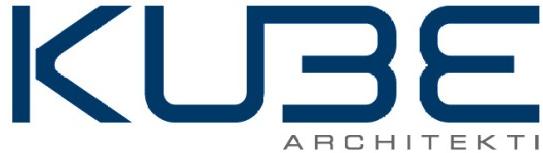 Nabídka zpracování dokumentace projektové studie a 
dokumentace pro stavební povolení akce: Střední škola, 
základní škola a mateřská škola pro sluchově postižené, 
Olomouc, Kosmonautů 4Dokumentace bude zpracována v rozsahu potřebném pro posouzení výzvy a pro vydání stavebního povolení stavebních úprav. Předmětem dokumentace je kompletní rekonstrukce střešních vrstev střechy nad podlažím s internátem. Součástí dokumentace a posouzení pro účely výzvy bude zpracována dokumentace celého objektu č.1.A	Projektová studieDokumentace bude sloužit jako příloha žádosti k výzvě OPŽP. Bude obsahovat veškeré náležitosti, které jsou popsány v podkladech výzvy.Dokumentace bude obsahovat zejména:- obhlídka objektu na místě, obstarání podkladů, zhotovení dokumentace stávajícího stavu objektu- situaci, textovou část, fotodokumentaci objektu- architektonicko stavební řešení- posouzení stávajícího systému vytápění, návrh úprav v souladu s výzvou- návrh výměny stávajícího osvětlení včetně výkazu výměr- výkaz výměr a rozpočet stavby- vizualizace navrhovaného stavu objektu / fotodokumentaceNávrh ceny	180 000 Kč bez DPHB	Energetický posudekZpracování energetického posudku v rozsahu potřebném pro podání žádosti o dotaci. Návrh ceny	45 000 Kč bez DPHC	Projektová dokumentace pro stavební povoleníDokumentace bude obsahovat veškeré náležitosti dokumentace pro stavební povolení dle vyhl. 499/2006 Sb. a její změny 62/2013 Sb.Dokumentace bude obsahovat zejména tyto části: - architektonicko stavební řešení- stavebně konstrukční řešení – statické posouzení navrhovaných úprav- posouzení stávajícího ústředního vytápění, návrh doplnění či úprav, návrh zaregulování otopné soustavy, zřízení podružného měření- elektroinstalace – návrh výměny svítidel za úspornější LED- hromosvod- požárně bezpečnostní řešení- průkaz energetické náročnosti objektuNávrh ceny	320 000 Kč bez DPHD	Inženýrská činnostDokumentace bude projednána se všemi potřebnými orgány státní správy. Po projednání bude podána žádost o stavební povolení změny dokončené stavby na stavebním úřadě.Návrh ceny	45 000 Kč bez DPHCelkem	590 000 Kč bez DPHCena dokumentace je stanovena s předpokladem, že bude návrh úprav vyhovovat výzvě a bude dosaženo všech potřebných požadavků výzvy. Pokud by došlo v průběhu přípravy projektu ke zjištění, že nelze s požadovaným rozsahem stavebních úprav dosáhnout na schválení dotace, bude zpracování dokumentace zastaveno a ze strany objednatele uhrazena rozpracovanost dokumentace dle skutečnosti.V ceně není uvažováno:– podrobný stavebně technický průzkum objektu (sondy a ověření profilace a únosnosti konstrukce)– zoologický průzkum v souladu s Metodikou posuzování staveb z hlediska výskytu obecně a zvláště chráněných synantropních druhů živočichů– cena neuvažuje s návrhem nuceného větrání rekonstruovaných prostorVšechny ceny jsou uvedeny bez DPH. DPH bude účtováno 21% dle platné výše v době nabídky.Dojde-li ke změně DPH v průběhu provádění předmětu díla, bude DPH účtováno v platné sazbě.Činnosti nad rámec smluveného rozsahu budou účtovány v hodinové sazbě 650 Kč/hod. K ceně budou připočítány ostatní režijní náklady – dopravné, planografie, poplatky apod.Splatnost faktur – 14 dnů ode dne převzetí faktury a předání díla.Dokumentace pro stavební povolení bude objednateli předána v jednom paré při odevzdání části díla, v dalších 3 paré po dokončení projednání v čistopisech se zapracovanými požadavky DOSS. Projektová studie dle požadovaného rozsahu a počtu paré ve výzvě + 1 paré pro objednatele.Harmonogram prací:Část díla A,B	nejpozději do konce měsíce května 2021Část díla C	3 měsíce od přidělení dotaceČást díla D	do 2 měsíců od odevzdání dokumentace prostavební povolení stavby. Splněním termínu se považuje podání žádosti včetně všech náležitostí na stavební úřad.Xxxxxxxxxxxxxxxxxxxxx KUBE s.r.o.Horova 68 616 00 Brno
DIČ : CZ 282 61 950tel :xxxxxxxxxxxxxxxxxxxIČ:28261 95061 950